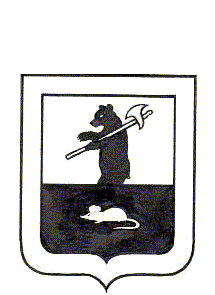 Муниципальный Совет городского поселения МышкинРЕШЕНИЕ Об утверждении Порядка предоставления иных межбюджетныхтрансфертов из бюджета городского поселения Мышкин  бюджету Мышкинского муниципального районаПринято Муниципальным Советомгородского поселения Мышкин «18» декабря 2014 годаРуководствуясь Бюджетным кодексом Российской Федерации, Уставом городского поселения Мышкин и Положением о бюджетном процессе в городском поселении Мышкин, утвержденном решением Муниципального Совета  городского поселения Мышкин   №  19  от 20.08.2008 г.,Муниципальный Совет  городского поселения Мышкин решил:1. Утвердить Порядок предоставления иных межбюджетных трансфертов из бюджета городского поселения Мышкин   бюджету Мышкинского муниципального района.         2. Настоящее решение опубликовать в газете «Волжские зори».         3. Настоящее решение вступает в силу с момента официального  опубликования.          4. Контроль за исполнением  настоящего решения возложить на постоянную комиссию по бюджету, налогам  и финансам  Муниципального Совета городского поселения Мышкин (Кошкин С.П.).    Глава городского                                                    Председатель	 Муниципального поселения Мышкин                                                Совета городского поселения Мышкин_____________________Е.В. Петров	___________________ Р.С. Шувалов«18» декабря 2014 года № 10                                                                                                    Приложение 	                                                                                          к решению Муниципального                                                                                            Совета городского                                                                                          поселения МышкинПОРЯДОКпредоставления иных межбюджетныхтрансфертов из бюджета городского поселения Мышкин  бюджету Мышкинского муниципального района1. Общие положенияПорядок предоставления иных межбюджетных трансфертов из бюджета городского поселения Мышкин бюджету Мышкинского муниципального района (далее – Порядок) разработан во исполнение статей 142 и 142.5 Бюджетного кодекса Российской Федерация в целях регулирования вопросов предоставления иных межбюджетных трансфертов из бюджета городского поселения Мышкин (далее – поселение)   бюджету Мышкинского муниципального района (далее – муниципальный район).Иные межбюджетные трансферты предусматриваются в составе бюджета городского поселения Мышкин в целях осуществления поселениями части полномочий по решению вопросов местного значения в соответствии с заключенными соглашениями.Понятия и термины, используемые в настоящем Порядке, применяются в значениях, установленных Бюджетным кодексом Российской Федерации.  2. Условия предоставления иных межбюджетных трансфертов2.1. Основанием для предоставления межбюджетных трансфертов на осуществление части полномочий по решению вопросов местного значения являются заключенные между органами местного самоуправления поселения и  муниципального района соглашения о передаче осуществления части своих полномочий по решению вопросов местного значения.2.2. Указанные соглашения должны заключаться на определенный срок, содержать положения, устанавливающие основания и порядок прекращения их действия, в том числе досрочного, порядок определения ежегодного объема межбюджетных трансфертов, необходимых для осуществления передаваемых полномочий, а так же предусматривать финансовые санкции за неисполнение соглашений.2.3. Объем средств и целевое назначение иных межбюджетных трансфертов утверждаются решением Муниципального Совета городского поселения Мышкин  в бюджете на очередной финансовый год и плановый период, а также посредством внесения изменений в решение о бюджете текущего года.3. Порядок предоставления иных межбюджетных трансфертови осуществления контроля за их использованием3.1. Иные межбюджетные трансферты перечисляются в бюджет муниципального района из бюджета поселения главным распорядителем бюджетных средств, в пределах сумм, утвержденных в бюджете городского поселения Мышкин  на текущий финансовый год, ежемесячно  не позднее 27 числа в размере 1/12 объема утвержденных ассигнований на текущий год.3.2. Иные межбюджетные трансферты из бюджета поселения перечисляются в бюджет муниципального района путем зачисления средств на счет получателя иных межбюджетных трансфертов, открытый в Управлении Федерального казначейства по Ярославской области.3.3.  Получатель иных межбюджетных трансфертов представляет главному распорядителю бюджетных средств ежемесячный отчет об использовании иных межбюджетных трансфертов в срок не позднее 5 числа месяца следующего за отчетным по форме, согласно приложению к Порядку.3.4. Главный распорядитель бюджетных средств осуществляет проверку отчета в течение пяти рабочих дней после его получения.3.5. Получатель иных межбюджетных трансфертов несёт ответственность за соблюдение условий предоставления и целевое использование иных межбюджетных трансфертов, полученных из бюджета поселения, и достоверность представляемых отчетов.3.6. Контроль за соблюдением условий предоставления и целевым использованием иных межбюджетных трансфертов осуществляет главный распорядитель бюджетных средств и постоянная комиссия по бюджету, налогам  и финансам  Муниципального Совета городского поселения Мышкин (далее – комиссия).3.7. В случае выявления нарушений главный распорядитель бюджетных средств в течение 3 рабочих дней направляет в комиссию информацию о выявленных нарушениях. Комиссия в течение 3 рабочих дней приостанавливает предоставление иных межбюджетных трансфертов.  Решение о приостановлении предоставления иных межбюджетных трансфертов принимается в форме решения комиссии. Решение комиссии  о приостановлении предоставления иных межбюджетных трансфертов подлежит направлению в течение 1 рабочего дня главному распорядителю бюджетных средств и получателю иных межбюджетных трансфертов.3.8. Главный распорядитель бюджетных средств  в течение 5 рабочих дней после получения от получателя иных межбюджетных трансфертов информации об устранении нарушений осуществляет проверку представленной информации и готовит предложения в комиссию об отмене решения о приостановлении предоставления иных межбюджетных трансфертов или о сокращении объема иных межбюджетных трансфертов.3.9. Комиссия в течение 3 рабочих дней отменяет приостановление предоставления иных межбюджетных трансфертов или готовит проект решения о внесении изменений в бюджет городского поселения Мышкин в части уменьшения суммы предоставления иных межбюджетных трансфертов соответствующему получателю средств и направляет его Главе городского поселения Мышкин.3.10. Объем сокращения иных межбюджетных трансфертов должен быть равен объему выявленных нарушений.3.11.  В случае превышения расчетного объема сокращения предоставления иных межбюджетных трансфертов из бюджета поселения   бюджету муниципального  района над объемом иных межбюджетных трансфертов, оставшимся до конца текущего финансового года, сокращение производится на объем иных межбюджетных трансфертов, оставшийся до конца текущего финансового года.3.12. Глава городского поселения Мышкин в течение 2 рабочих дней направляет проект решения в Муниципальный Совет городского поселения Мышкин.3.13. После поступления проекта решения в Муниципальный Совет городского поселения Мышкин, Муниципальный Совет рассматривает его на ближайшем заседании.3.14. Решение Муниципального совета городского поселения Мышкин о внесении изменений в бюджет поселения в части уменьшения суммы предоставления иных межбюджетных трансфертов направляется получателю иных межбюджетных трансфертов  не позднее следующего рабочего дня, с даты вступления в силу указанного решения. 3.15.  Остаток  иных межбюджетных трансфертов, не использованный на              01 января года, следующего за отчетным, подлежит возврату в бюджет поселения  в установленном порядке. Приложениек Порядку предоставления иных межбюджетныхтрансфертов из бюджета городского поселения Мышкин                                                        бюджету Мышкинского муниципального районаОТЧЕТоб использовании иных межбюджетных трансфертов____________________________ за ___________ 20___ год      (наименование поселения)	(месяц)Глава поселения      _______________________		__________________				                 (подпись)                                  (Ф.И.О.)Главный бухгалтер _______________________		 __________________				                  (подпись)                               (Ф.И.О.)Цель, наименование расходного полномочияКод расхода (КФСР, КЦСР, КВР, КОСГУ)Поступило средств в отчетном периодеУтверждено бюджетных ассигнований, всегоКассовое исполнение, всегоКассовое исполнение в отчетном периодеНеиспользованные назначенияПримечания12345678